Муниципальное казенное общеобразовательное учреждение  «Троицкая средняя общеобразовательная школа № 62»                                                                                              Утверждаю Директор МКОУ СОШ № 62Е.В. Мусиенко_________ПРОГРАММАобучения медиаторов для школьной службы примиренияПедагог-психологСутягина О.Г.2016Пояснительная записка.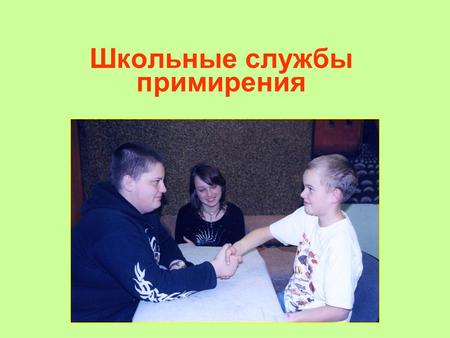 В настоящее время к числу наиболее актуальных вопросов образования относятся  воспитание свободной, творческой, инициативной, ответственной и саморазвивающейся личности. Без такой личности невозможно успешное общественное развитие. Приоритетной целью российской системы образования является развитие обучающихся: личностное, познавательное, общекультурное. Личность ученика становится центром внимания педагогики. Для реализации этой цели разработан Федеральный государственный стандарт второго поколения, предусматривающий в учебном плане образовательных учреждений раздел «Внеурочная деятельность» по различным направлениям развития личности.         Внеурочная деятельность является составной частью учебно-воспитательного процесса  и одной из форм организации свободного времени учащихся.  Внеурочная деятельность понимается сегодня преимущественно как деятельность, организуемая во внеурочное время для удовлетворения потребностей учащихся в содержательном досуге, их участии в самоуправлении и общественно полезной деятельности. Успешность учащегося во многом зависит от умения общаться и устанавливать контакт со сверстниками и взрослыми. Это удается не каждому ребенку или подростку. Нередко возникают очень сложные конфликтные ситуации. Успешной коммуникации надо учиться!Программа разработана в соответствии с требованиями ФГОС основного общего образования и реализует социальное направление во внеурочной деятельности в 7- 10 классахНастоящая программа составлена в соответствии нормативными документами, регулирующими работу школьных социальных служб медиации, предназначеных для урегулирования конфликтных ситуаций, поиска путей решения коммуникативных проблем, анализа ошибок во взаимоотношениях между учащимися и взрослыми. Все виды деятельности и мероприятия направлены на создание благоприятной атмосферы общения и сведение к минимуму конфликтных ситуаций в процессе обучения и общения.Минобрнауки России в ноябре 2013 г. выпустил Рекомендации по организации служб школьной медиации в образовательных организациях, которые являются основой для разработки региональных и муниципальных программ, а также стратегий и планов. Служба школьной медиации – новое перспективное направление в работе социального педагога, позволяющее повысить и его личный статус, и статус школы в целом. Она должна обеспечить защиту прав детей и создать условия для формирования безопасного пространства, равных возможностей.Согласно Федеральному закону от 27.07.2010 № 193-ФЗ "Об альтернативной процедуре урегулирования споров с участием посредника (процедуре медиации)" под процедурой медиации понимается способ урегулирования споров при содействии медиатора на  основе добровольного согласия сторон в целях достижения ими  взаимоприемлемого решения. Медиатор (медиаторы) – независимое физическое лицо (лица), привлекаемые сторонами в качестве  посредников в урегулировании спора для содействия в выработке сторонами решения по существу спора. Организация служб школьной медиации в образовательных организациях осуществляется согласно распоряжению Правительства РФ от 15.10.2012 № 1916-р "О плане первоочередных мероприятий по реализации важнейших положений Национальной стратегии действий в интересах  детей на 2012–2017 годы". Медиация альтернативна любому директивному способу разрешения споров, когда противостоящие стороны лишены возможности влиять на исход спора, а полномочия на принятие решений по спору делегированы третьему лицу.На наших занятиях мы развиваем у детей навыки адекватного общения со сверстниками и взрослыми, поиска путей выхода их конфликтных ситуаций. Программа призвана способствовать гармонизации отношений детей с окружающей средой, их социализации.На занятиях учащиеся не только получают знания о том, как общаться, но и упражняются в применении различных способов поведения, овладевают навыками эффективного общения.Большое внимание на занятиях мы уделяем обсуждению конфликтных ситуаций, групповым дискуссиям, ролевому проигрыванию, творческому самовыражению, самопроверке и групповому тестированию.Цель программы: повышение у учащихся уровня толерантности к фрустрации, т.е. адекватных возможностей, порога реагирования на неблагоприятное воздействие (устойчивости) со стороны всех участников учебно-воспитательного процесса: сверстников, учителей, родителей в рамках обучения работе медиаторами с целью дальнейшего посредничества в оказании помощи сверстникам, попавшим в конфликтную ситуацию.Содержание   рабочей программы  предполагает решение следующих задач:•	Формировать позитивные отношения подростка к самому себе и окружающему миру в прошлом, настоящем, будущем;•	Развивать коммуникативные, интерактивные стороны общения с целью предупреждения возникновения коммуникативных барьеров;•	Развить способности к адекватной оценке фрустрационной ситуации и умения находить конструктивные пути выхода из нее;•	Обучить приемам снятия эмоционально-волевого напряжения;•	Развить терпимость к различным мнениям и адекватной оценке поведения людей и событий;•	Формировать готовность в оказании помощи сверстникам по разрешению конфликтных ситуаций.Структура Программы:1-й блок – диагностический (комплектование тренинговой группы, выявление лидеров).2-й блок – теоретический с элементами практики (знакомство с понятиями конфликта, спора, дискуссии. Изучение правил ведения спора, причин, видов и стадий протекания конфликта, стратегии поведения в конфликтной ситуации и пр. Подростки на практике учатся находить адекватные выходы из предлагаемых тренером часто встречающихся конфликтных ситуаций в подростковой среде по ранее собранной проблематике)3-й блок – отработка навыков ведения медиативных процедурЦелевая группа: учащиеся 7-10  классов.Программа рассчитана на 34 занятия в год.  Проводятся они в группе 10 человек. Периодичность проведения – 1 раз в неделю.  Время занятия- 40 минут.Данный курс позволяет формировать следующие универсальные учебные действия (УУД):регулятивные - обеспечивая умения решать проблемы, возникающие в ходе общения, при выполнении ряда заданий в ограниченное время;познавательные - при необходимости извлекать информацию из различных источников, делать логические выводы;коммуникативные - при использовании диалога, совместной творческой деятельности, презентации, за счёт обучения аргументировано отстаивать свою точку зрения, логически обосновывать свои выводы;личностные - при выборе тематики занятия, воспитание толерантного отношения к иным решениям.Формирование этих УУД поможет школьнику адаптироваться и подготовиться к жизни в современном обществе.Формы учета оценки планируемых результатов:1.	Опрос2.	Наблюдение3.	Диагностика:•	нравственной самооценки;•	этики поведения;•	отношения к жизненным ценностям;•	нравственной мотивации.4.	Анкетирование учащихся.Тематическое планирование:Планируемые результаты работы.Планируемые результаты определяются поставленными выше задачами и ориентируются на следующие критерии.- соблюдение   культуры   поведения   и   общения,   правильных взаимоотношений;     проявление     доброжелательности,     взаимопомощи, сочувствия, сопереживания;активное участие в  альтруистической деятельности,  проявление самостоятельности, инициативы, лидерских качеств;создание условий для реальной социально ценной деятельности и обеспечение формирования реально действующих мотивов.объективная    оценка    поведения    реальных    людей с точки зрения соответствия нравственным ценностям.- приобретение опыта  волонтёрской деятельности, опыта самоорганизации и организации совместной деятельности с другими школьниками, опыта управления другими людьми и принятия на себя ответственности за других.Учебно-методическое обеспечение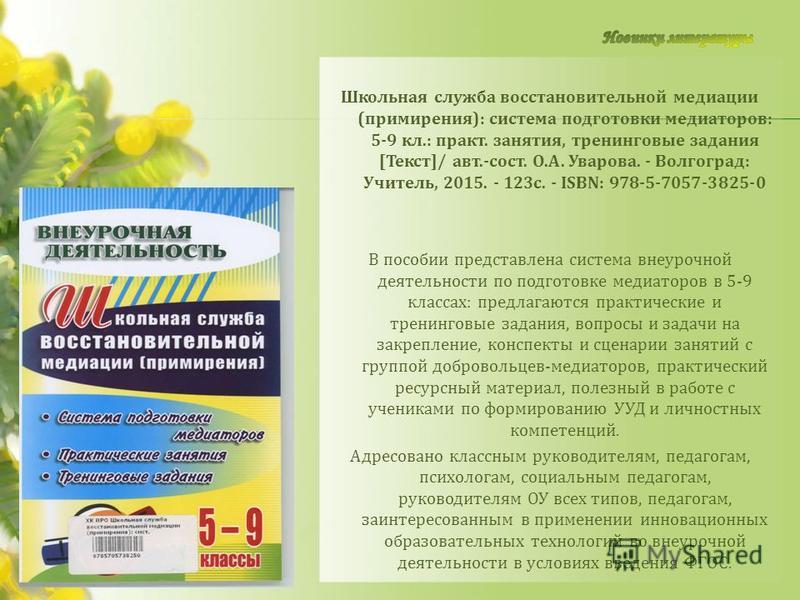 1. ФГОС «Школьная служба восстановительной медиации (примерения)2.	Баева И.А. Тренинги психологической безопасности в школе. – СПб, “Речь”, 2002.3.	Коновалов А.Ю. Служба примирения в системе школьного самоуправления. // Журнал “Директор школы” 9 – 2008, с.12–204.	Чалдини Р., Кенрик Д., Нейберг С. Социальная психология. Пойми других, чтобы понять себя! (серия “Главный учебник”). – СПб.: прайм_ЕВРОЗНАК, 2002.5.	Шамликашвили Ц. Явные и незаметные преимущества медиации// Журнал “Медиация и право” , М.. 2 (12) – 2009.6.	Макартычева Г.И. Тренинr для подростков: профилактика асоциальноro поведения. СПб.: Речь, 2007,. ..... 192 с.7.	Программа социально-психологического тренинга межличностного общения (автор — А.С. Прутченков). 8. Юдина Н.А. «Навстречу». Программа воспитания коммуникативной культуры школьников //Классный руководитель// № 3 - 2007.9.  Интернет-ресурсы№Название блокаКол-во часовОсновное содержание по темамДата проведения1Введение2Кто такой медиатор и для чего он нужен? (особенности работы службы примерения в школе)2Введение2Кто такой медиатор и для чего он нужен? (особенности работы службы примерения в школе)3Как научиться слушать и слышать?3Овладение техникой активного слушания4Как научиться слушать и слышать?3Овладение техникой активного слушания5Как научиться слушать и слышать?3Овладение техникой активного слушания6Как научиться управлять своими эмоциями?7Особенности эмоционального общения.7Как научиться управлять своими эмоциями?7Тренинг положительного эмоционального контакта8Как научиться управлять своими эмоциями?7Как развить навыки самообладания при общении с неприятными вам людьми9Как научиться управлять своими эмоциями?7Эмоции и чувства9Как научиться управлять своими эмоциями?7Психические состояния и их свойства 10Как научиться управлять своими эмоциями?7Психические состояния и их свойства 11Как научиться управлять своими эмоциями?7Как управлять своим состоянием и как его изменитьСтресс12Как научиться управлять своими эмоциями?7Как управлять своим состоянием и как его изменитьСтресс12Как научиться управлять своими эмоциями?7Трудные ситуации и развитие 13Как разобраться в конфликтной ситуации?3Отработка различных ситуаций13Как разобраться в конфликтной ситуации?3Практикум14Как разобраться в конфликтной ситуации?3Практикум15Как разобраться в конфликтной ситуации?3Практикум16Как эффективно провести переговоры?2Рекомендации17Как эффективно провести переговоры?2Практические задания18Как провести беседу с участниками конфликта?2Последовательные шаги в беседе18Как провести беседу с участниками конфликта?2Образец осуществления  процедуры восстановительной медиации19Как провести беседу с участниками конфликта?2Образец осуществления  процедуры восстановительной медиации20Диагностический4Опросник Басса-Дарки для диагностики агрессивных и враждебных реакций21Диагностический4Опросник Басса-Дарки для диагностики агрессивных и враждебных реакций22Диагностический4Тест Томаса-Килмена для определения доминирующей модели поведения в конфликтной ситуации23Диагностический4Тест Томаса-Килмена для определения доминирующей модели поведения в конфликтной ситуации23Диагностический4Диагностики выявления особенностей ведения переговоров23Диагностический4Тест «Рука» для исследования особенностей личности24Невербальная коммуникация5Что такое невербальная коммуникация.25Невербальная коммуникация5Зоны общения26Невербальная коммуникация5Жесты руками27Невербальная коммуникация5Жесты кистями и руками28Невербальная коммуникация5Мошенничество, сомнение, ложь29Толерантность2Понятие толерантностиТолерантная личность30Толерантность2Понятие толерантностиТолерантная личность30Толерантность2Границы толерантностиБарьеры в общении31Конфликты2Понятие “конфликт”32Конфликты2Основные стадии протекания конфликта.32Конфликты2Основные стратегии поведения в конфликтной ситуации32Конфликты2Взаимодействии в конфликтеСамоконтроль в общении.Анализ и разрешение конфликтных ситуаций33-Практические занятия2Отработка навыков ведения медиативных процедур34Практические занятия2Отработка навыков ведения медиативных процедур